NAACP CANDIDATES CONSENT FORMI, _________________________	consent to serve as a candidate for(Please print) office of   or  at-large  Executive Committee member of the __________________	Branch. If elected, I agree to serve and abide by the policies, principles and procedures of the NAACP., I agree to complete Executive Leadership Training by May 31, 2021, For the purpose of serving as a candidate for an elected office I affirm that I have been a bona fide member of the Branch as of April 1, that my membership has remained continuous, and that I live and/or work within the jurisdiction of the Branch.SignatureNAACP Petition for NominationWe, the undersigned wish to nominate for the office of   , or as an at-large member of the Executive Committee. (A valid petition must contain at least 3 signatures).Name/Date/Mem ID #1.    2.   3.  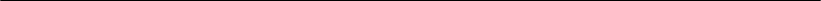 4. For purposes of signing this petition, one must be a current member in good standing 30 days prior to the meeting. 